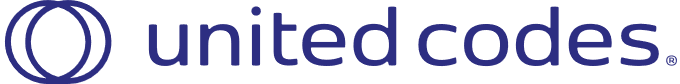 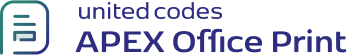 Demo to show the usage of Attach Tag in DOCX.
Included some reference files (using the “?insert …”):